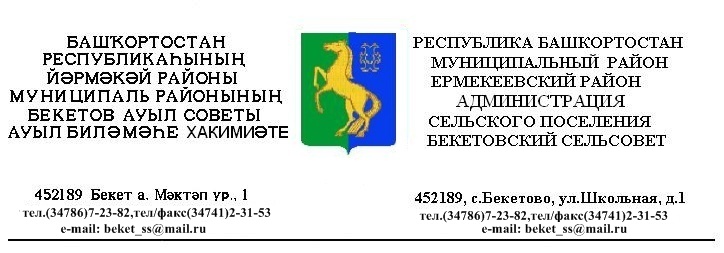    ҠАРАР                                № 29                       ПОСТАНОВЛЕНИЕ              «10 »  июнь  2014 й.                                                    «10 »  июня  2014 г.    Об утверждении правил проверки достоверности и полноты сведений о доходах, об имуществе и обязательствах имущественного характера, представляемых гражданами, претендующими на замещение должностей руководителей муниципальных учреждений, и лицами, замещающими эти должности в сельском поселении  Бекетовский сельсовет муниципального     района Ермекеевский район  Республики БашкортостанВ соответствии с частью 7.1 статьи 8 Федерального закона от 25.12.2008 №273-Ф3 "О противодействии коррупции", постановлением Правительства Российской Федерации от 13 марта 2013 г. № 207 «Об утверждении правил проверки достоверности и полноты сведений о доходах, об имуществе и обязательствах имущественного характера, представляемых гражданами, претендующими на замещение должностей руководителей федеральных государственных учреждений, и лицами, замещающими эти должности», ПОСТАНОВЛЯЮ:1.  Утвердить   прилагаемые Правила проверки достоверности   и полноты сведений о доходах, об имуществе и обязательствах имущественного характера, представляемых гражданами,  претендующими на замещение должностей руководителей   муниципальных учреждений, и лицами, замещающими эти должности в сельском поселении  Бекетовский сельсовет муниципального  района Ермекеевский район Республики Башкортостан.2.  Контроль за исполнением настоящего постановления возложить на управляющего       делами       сельского поселения Бекетовский   сельсовет       муниципального       района Ермекеевский район Республики  Башкортостан  Ахметшину Ф.К.          Глава сельского поселения                                                   З.З.Исламова Утверждено постановлениемГлавы сельского поселения  Бекетовский сельсовет муниципального района Ермекеевский район Республики Башкортостанот « 10»  июня 2014 г. № 29Правила проверки достоверности   и полноты сведений о доходах, об имуществе и обязательствах имущественного характера, представляемых гражданами, претендующими на замещение должностей руководителей муниципальных учреждений, и лицами, замещающими эти должности в сельском поселении  Бекетовский сельсовет муниципального района             Ермекеевский район Республики Башкортостан1.   Настоящими   Правилами   устанавливается   порядок   осуществления проверки достоверности и полноты представляемых гражданами, претендующими на замещение должностей руководителей муниципальных учреждений, и лицами, замещающими эти должности, сведений о своих доходах, об имуществе и обязательствах имущественного характера, а также о доходах, об имуществе и обязательствах имущественного характера своих супруга (супруги) и несовершеннолетних детей (далее - проверка).2.  Проверка осуществляется по решению учредителя муниципального учреждения или лица, которому такие полномочия предоставлены учредителем.3. Проверку осуществляют уполномоченные структурные подразделения муниципальных органов.4.  Основанием для осуществления проверки является информация, представленная в письменном виде в установленном порядке:а)  правоохранительными органами, иными государственными органами, органами местного самоуправления и их должностными лицами;б)  кадровыми службами муниципальных органов и ответственными лицами по профилактике коррупционных и иных правонарушений;в)   постоянно  действующими  руководящими   органами  политических партий и зарегистрированных в соответствии с законодательством Российской Федерации иных общероссийских общественных объединений, не являющихся политическими партиями;г) Общественной палатой Российской Федерации и Республики Башкортостан;д)  общероссийскими и республиканскими средствами массовой информации.5. Информация анонимного характера не может служить основанием для проверки.6.  Проверка осуществляется в срок, не превышающий 60 дней со дня принятия решения о ее проведении. Срок проверки может быть продлен до90 дней учредителем муниципального учреждения или лицом, которому такие полномочия предоставлены учредителем.7.  При осуществлении проверки уполномоченное структурное подразделение вправе:а) проводить беседу с гражданином, претендующим на замещение должности руководителя муниципального учреждения, а также с лицом, замещающим должность руководителя муниципального учреждения;б)  изучать представленные гражданином, претендующим на замещение должности руководителя муниципального учреждения, а также лицом, замещающим должность руководителя муниципального учреждения, сведения одоходах, об имуществе и обязательствах имущественного характера и дополнительные материалы;в) получать от гражданина, претендующего на замещение должности руководителя муниципального учреждения, а также от лица, замещающего должность руководителя муниципального учреждения, пояснения по представленным им сведениям о доходах, об имуществе и обязательствах имущественного характера и материалам.8.  Учредитель муниципального учреждения или лицо, которому такие полномочия предоставлены учредителем, обеспечивает:а) уведомление в письменной форме лица, замещающего должность руководителя муниципального учреждения, о начале в отношении его проверки - в течение 2 рабочих дней со дня принятия решения о начале проверки;б)  информирование лица, замещающего должность руководителя муниципального учреждения, в случае его обращения о том, какие представляемые им сведения, указанные в пункте 1 настоящих Правил, подлежат проверке, - в течение 7 рабочих дней со дня обращения, а при наличии уважительной причины - в срок, согласованный с указанным лицом.9.  По окончании проверки учредитель муниципального учреждения или лицо, которому такие полномочия предоставлены учредителем, обязаны ознакомить лицо, замещающее должность руководителя муниципального учреждения, не позднее 10 дней, с результатами проверки.10.Гражданин, претендующий на замещение должности руководителя муниципального учреждения и лицо, замещающее должность руководителя муниципального учреждения, вправе:а) давать пояснения в письменной форме в ходе проверки, а также по результатам проверки;б) представлять дополнительные материалы и давать по ним пояснения в письменной форме.11. По результатам проверки учредитель муниципального учреждения или лицо, которому такие полномочия предоставлены учредителем, принимают одно из следующих решений:а)  назначение гражданина, претендующего на замещение должности руководителя муниципального учреждения, на должность руководителя муниципального учреждения;б) отказ гражданину, претендующему на замещение должности руководителя муниципального учреждения, в назначении на должность руководителя муниципального учреждения;в) применение к лицу, замещающему должность руководителя муниципального учреждения, мер дисциплинарной ответственности.12.  При установлении в ходе проверки обстоятельств, свидетельствующих о наличии признаков преступления или административного правонарушения, материалы об этом представляются в соответствующие государственные органы.13.   Подлинники справок о доходах, об имуществе и обязательствах имущественного характера приобщаются к личным делам.14.  Материалы проверки,   поступившие к учредителю муниципального учреждения хранятся в кадровой службе в течение трех лет со дня ее окончания, после чего передаются в архив.